Réglettes relationnelles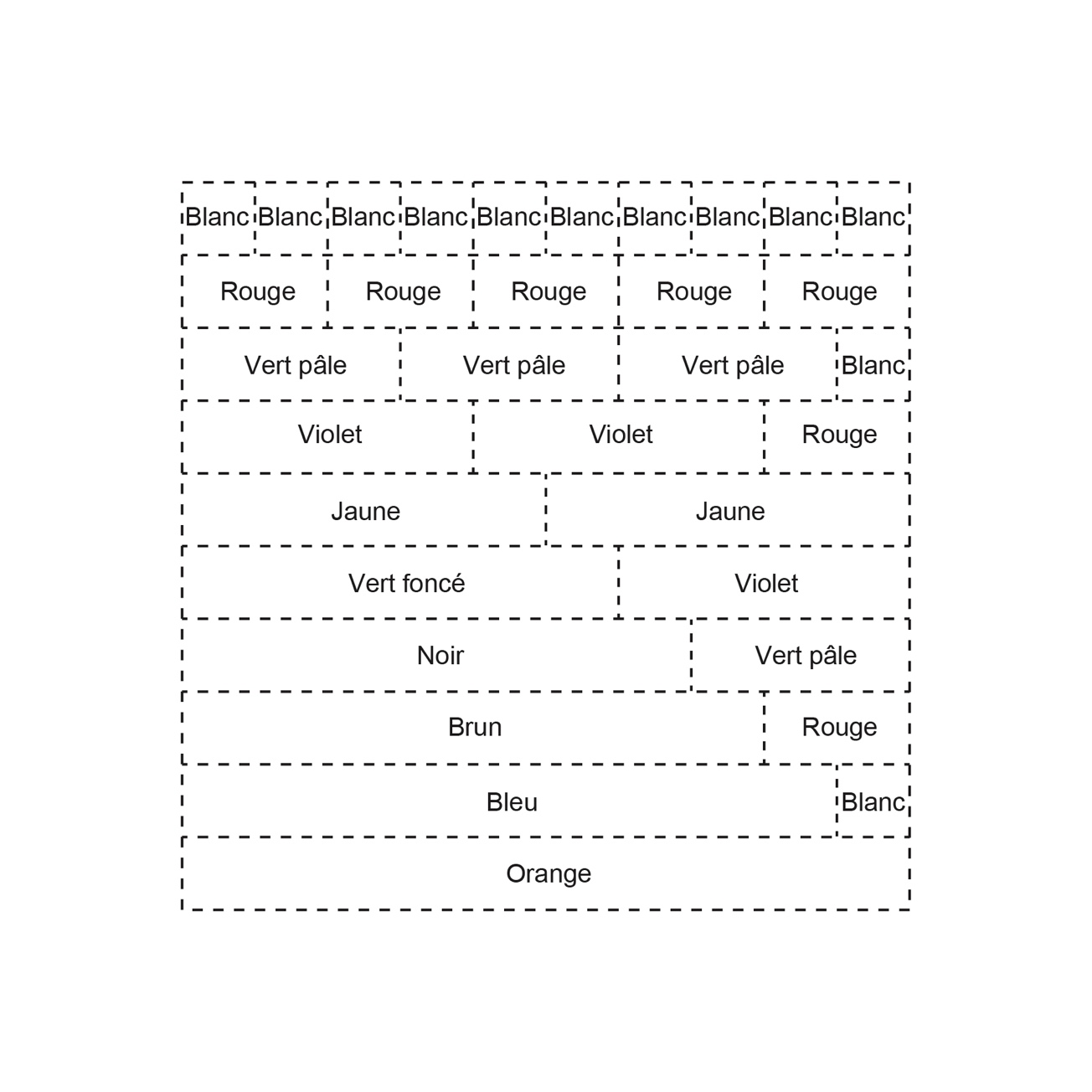 